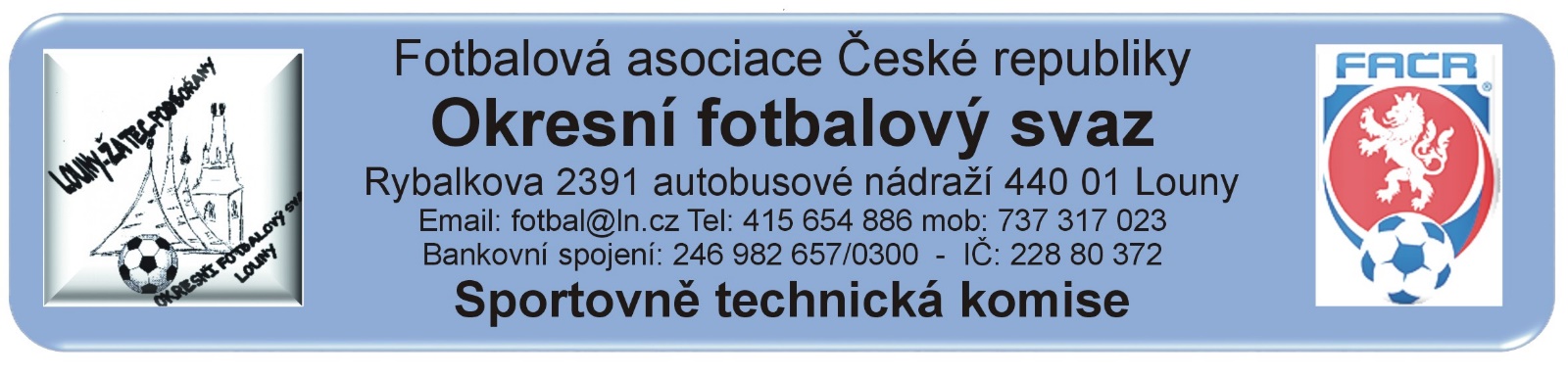 ZÁPIS č. 31 / 2017Datum konání:  27. června 2018Per rollam: Mička,  Rubeš, Pavlas, VokurkaDošlá pošta: OFS Chomutov – smlouva o sdruženém družstvu MF SŽ Vejprty / Kovářská.Rozhodnutí STK:STK schválila konečné tabulky, včetně postupů a sestupů, okresních soutěží OFS Louny, jsou zveřejněny na stránkách IS.fotbal.czSTK bere na vědomí rozhodnutí STK ÚKFS ohledně sestupů družstev z 1.B. třídy a doplnění soutěže 1. B. třídy o družstvo TJ Krásný Dvůr.STK bere na vědomí Termínovou listinu podzimní části soutěží ÚKFS.STK bere na vědomí rozhodnutí VV OFS o složení soutěží OFS 2018 / 2019. Na základě přihlášek, postupů, sestupů a doplnění soutěží, jak v ÚKFS tak v OFS,  je složení jednotlivých soutěží:Okresní přebor:  12 družstev - SK Slavětín, SK Cítoliby, TJ Žiželice, FK Peruc, Sok. Pan. Týnec,  FK Kozly, TJ Vrbno, FK Výškov, FK Dobroměřice B, AC Libčeves, FK Staňkovice, SK Černčice B.3. třída: 12 družstev - Chlumčany B, FK Vroutek B, FK Líšťany 1934, Sp. Lubenec,  Sok. Chožov, Sok. Koštice, ZD Ročov, FK Hlubany, SK Cítoliby B, Sok. Holedeč,  Baník Buškovice, Sokol Pátek.  4. třída: 8 družstev - Sok. Bezděkov, Sok. Lenešice B, Sok. Zeměchy, TJ Nepomyšl, SK Hříškov, Sok. Lipenec, Ohře Lišany  a Sok. Měcholupy.MF starších žáků: 9 družstev, společně s OFS Chomutov -  SK Černčice, TJ Krásný Dvůr, Sok. Bezděkov, Tn Podbořany, Sok. Pátek, FK Klášterec, SK Strupčice, Slovan Vejprty/Jiskra Kovářská, a Sokol Vilémov.OP starší přípravky: 9 družstev – 3 skupiny – A) FK Dobroměřice, SK Černčice, Sokol Lenešice,  B) FK Postoloprty, Sj Žatec, Krásný Dvůr,  C) Havran Kryry, Tn Podbořany, FK VroutekOP mladší přípravky: 8 družstev 2 skupiny – A) SK Černčice, FK Dobroměřice, SK Cítoliby, FK Postoloprty, B) Havran Kryry, Tn Podbořany, Sok. Tuchořice, Sj ŽatecOP mladší žáci: 5 družstev, družstev OFS Louny zařazeno do OFS Chomutov - Sok. Měcholupy, Sok. Tuchořice, Sp. Lubenec, Tn Podbořany a FK Vroutek.OP a 3. třída dospělých se bude hrát dvoukolovým systémem, 4. třída také dvoukolově, ale s nástavbou v jarní části. MF SŽ bude sdružen s OFS Chomutov, soutěž mladší a starší přípravky se bude hrát systémem satelitních turnajů a soutěž mladších žáků buse sdružena s OFS Chomutov.Byla schválená Termínová listina okresních soutěží 2018 / 2019.Aktiv STK OFS Louny s rozlosováním nových soutěží 2018 / 2019 se uskuteční ve čtvrtek dne 5. července 2018 od 9:00 hod. v KD ve Výškově. Účast zástupců klubů, které podaly přihlášku do nových soutěží, je povinná.Vklad do nových soutěží dosud neuhradily kluby: SK Černčice (2.300), Sokol Holedeč (2.000), FK Chlumčany (2.000),  Sokol Lenešice (1.700), Sokol Pátek (2.000), ZD Ročov (2.000), SK Slavězín (2.300), TJ Vrbno (2.000), FK Kozly (2.300), Ohře Lišany (1.700), TJ Žiželice (2.300), FK Výškov (2.300), SK Hříškov (1.700) a Sokol Koštice (2.000).Soutěž slušnosti:SK Slavětín B		0,31 trestných bodů na 1 utkáníFK Vroutek B		0,53Sokol Zeměchy	0,56-------------------34. FK Chlumčany B	2,2035. FK Kozly		2,3036. SK Slavětín A		3,03STK podle § 28, odst. 1, procesního řádu FAČR, zahájila řízení o uložení pořádkové pokuty vůči níže vedeným klubům. Podle § 29, odst. 1, procesního řádu FAČR, považuje STK skutková zjištění pro uložení pořádkové pokuty za dostatečná  a ukládá klubům podle § 7, odst. 3, písm. d, SŘ FAČR, finanční pokutu. Pokuty:SK Havran Kryry 1.000.- Kč – Odhlášení B družstva po podané přihlášce, viz RMS, příloha č. 9.Pokuty a poplatky budou klubům zaneseny do sběrné faktury v IS.Poučení:Proti uvedeným rozhodnutím STK je možné podat odvolání do sedmi dnů k VV OFS, viz. Procesní řád Fotbalové asociace České republiky § 21 . . třída:Odůvodnění rozhodnutí se vyhotovuje pouze za splnění podmínek uvedených v ust. § 26 odst. 2 Procesního řádu.                                                                                      Zapsal: MičkaTERMÍNOVÁ  LISTINAfotbalových soutěží OFS LounyP O D Z I M    2 0 1 8TERMÍNOVÁ  LISTINAfotbalových soutěží OFS LounyP O D Z I M    2 0 1 8TERMÍNOVÁ  LISTINAfotbalových soutěží OFS LounyP O D Z I M    2 0 1 8TERMÍNOVÁ  LISTINAfotbalových soutěží OFS LounyP O D Z I M    2 0 1 8TERMÍNOVÁ  LISTINAfotbalových soutěží OFS LounyP O D Z I M    2 0 1 8TERMÍNOVÁ  LISTINAfotbalových soutěží OFS LounyP O D Z I M    2 0 1 8TERMÍNOVÁ  LISTINAfotbalových soutěží OFS LounyP O D Z I M    2 0 1 8TERMÍNOVÁ  LISTINAfotbalových soutěží OFS LounyP O D Z I M    2 0 1 8TERMÍNOVÁ  LISTINAfotbalových soutěží OFS LounyP O D Z I M    2 0 1 8TERMÍNOVÁ  LISTINAfotbalových soutěží OFS LounyP O D Z I M    2 0 1 8TERMÍNOVÁ  LISTINAfotbalových soutěží OFS LounyP O D Z I M    2 0 1 8TERMÍNOVÁ  LISTINAfotbalových soutěží OFS LounyP O D Z I M    2 0 1 8DENDATUMZAČÁTEKZAČÁTEKDOSPĚLÍDOSPĚLÍDOSPĚLÍDOSPĚLÍŽ Á C IŽ Á C IŽ Á C IŽ Á C IDENDATUMdospělíŽáciPZOP3.tř.4.tř.MFSŽMFSŽml.žáciml. př.st. př.SO18.0817:0015:00NE19.0817:0015:00SO25.0817:0015:0011NE26.0817:0015:001SO01.0917:0015:0022Tur. 1NE02.0917:0015:00222OT - 1SO08.0917:0015:0033FTur. 2NE09.0917:0015.00333ST - 2SO15.0916:3015:0044Tur.3NE16.0916:3015:00444CHT - 3SO22.0916:3014:3055OTur,4NE23.0916:3014:30555MT - 4SO29.0916:0014:3066UTur.5NE30.0916:0014:30666TT - 5SO06.1016:0014:0077OTur.6NE07.1016:0014:00 777VT - 6SO13.1015:3014:0088Tur.7NE14.1015:3014:00888T - 7SO20.1015:3013:3099Tur.8NE21.1015:3013:309 99T - 8SO27.1014:3012:301010Tur.9NE28.1014:3012:301011SO03.1114:0012:001111NE04.1114:0012:00NTSO10.1114:0012:00NTNTNE11.1114:0012:00Poznámky: Soutěž dorostu a starších žáků s počtem 11 hráčů OFS nepořádá, mladší žáci se řídí termínovou listinou OFS Chomutov.OP dospělých, 3. třída a MF st. žáků   se hrají dvoukolovým systémem. 4. třída se hraje dvoukolově s nadstavbou v jarní části. Soutěže přípravek se hrají systémem satelitních turnajů..Uvedené začátky žáků jsou v případě, že utkání je hrané jako předzápas. Utkání 4. třídy, hraná  v sobotu, musí mít začátek min. o 3:30 hod. dříve než ÚZ v OP dospělých.Platný termín a úřední začátek jednotlivých utkání je vždy uveden v elektronickém systému.Poznámky: Soutěž dorostu a starších žáků s počtem 11 hráčů OFS nepořádá, mladší žáci se řídí termínovou listinou OFS Chomutov.OP dospělých, 3. třída a MF st. žáků   se hrají dvoukolovým systémem. 4. třída se hraje dvoukolově s nadstavbou v jarní části. Soutěže přípravek se hrají systémem satelitních turnajů..Uvedené začátky žáků jsou v případě, že utkání je hrané jako předzápas. Utkání 4. třídy, hraná  v sobotu, musí mít začátek min. o 3:30 hod. dříve než ÚZ v OP dospělých.Platný termín a úřední začátek jednotlivých utkání je vždy uveden v elektronickém systému.Poznámky: Soutěž dorostu a starších žáků s počtem 11 hráčů OFS nepořádá, mladší žáci se řídí termínovou listinou OFS Chomutov.OP dospělých, 3. třída a MF st. žáků   se hrají dvoukolovým systémem. 4. třída se hraje dvoukolově s nadstavbou v jarní části. Soutěže přípravek se hrají systémem satelitních turnajů..Uvedené začátky žáků jsou v případě, že utkání je hrané jako předzápas. Utkání 4. třídy, hraná  v sobotu, musí mít začátek min. o 3:30 hod. dříve než ÚZ v OP dospělých.Platný termín a úřední začátek jednotlivých utkání je vždy uveden v elektronickém systému.Poznámky: Soutěž dorostu a starších žáků s počtem 11 hráčů OFS nepořádá, mladší žáci se řídí termínovou listinou OFS Chomutov.OP dospělých, 3. třída a MF st. žáků   se hrají dvoukolovým systémem. 4. třída se hraje dvoukolově s nadstavbou v jarní části. Soutěže přípravek se hrají systémem satelitních turnajů..Uvedené začátky žáků jsou v případě, že utkání je hrané jako předzápas. Utkání 4. třídy, hraná  v sobotu, musí mít začátek min. o 3:30 hod. dříve než ÚZ v OP dospělých.Platný termín a úřední začátek jednotlivých utkání je vždy uveden v elektronickém systému.Poznámky: Soutěž dorostu a starších žáků s počtem 11 hráčů OFS nepořádá, mladší žáci se řídí termínovou listinou OFS Chomutov.OP dospělých, 3. třída a MF st. žáků   se hrají dvoukolovým systémem. 4. třída se hraje dvoukolově s nadstavbou v jarní části. Soutěže přípravek se hrají systémem satelitních turnajů..Uvedené začátky žáků jsou v případě, že utkání je hrané jako předzápas. Utkání 4. třídy, hraná  v sobotu, musí mít začátek min. o 3:30 hod. dříve než ÚZ v OP dospělých.Platný termín a úřední začátek jednotlivých utkání je vždy uveden v elektronickém systému.Poznámky: Soutěž dorostu a starších žáků s počtem 11 hráčů OFS nepořádá, mladší žáci se řídí termínovou listinou OFS Chomutov.OP dospělých, 3. třída a MF st. žáků   se hrají dvoukolovým systémem. 4. třída se hraje dvoukolově s nadstavbou v jarní části. Soutěže přípravek se hrají systémem satelitních turnajů..Uvedené začátky žáků jsou v případě, že utkání je hrané jako předzápas. Utkání 4. třídy, hraná  v sobotu, musí mít začátek min. o 3:30 hod. dříve než ÚZ v OP dospělých.Platný termín a úřední začátek jednotlivých utkání je vždy uveden v elektronickém systému.Poznámky: Soutěž dorostu a starších žáků s počtem 11 hráčů OFS nepořádá, mladší žáci se řídí termínovou listinou OFS Chomutov.OP dospělých, 3. třída a MF st. žáků   se hrají dvoukolovým systémem. 4. třída se hraje dvoukolově s nadstavbou v jarní části. Soutěže přípravek se hrají systémem satelitních turnajů..Uvedené začátky žáků jsou v případě, že utkání je hrané jako předzápas. Utkání 4. třídy, hraná  v sobotu, musí mít začátek min. o 3:30 hod. dříve než ÚZ v OP dospělých.Platný termín a úřední začátek jednotlivých utkání je vždy uveden v elektronickém systému.Poznámky: Soutěž dorostu a starších žáků s počtem 11 hráčů OFS nepořádá, mladší žáci se řídí termínovou listinou OFS Chomutov.OP dospělých, 3. třída a MF st. žáků   se hrají dvoukolovým systémem. 4. třída se hraje dvoukolově s nadstavbou v jarní části. Soutěže přípravek se hrají systémem satelitních turnajů..Uvedené začátky žáků jsou v případě, že utkání je hrané jako předzápas. Utkání 4. třídy, hraná  v sobotu, musí mít začátek min. o 3:30 hod. dříve než ÚZ v OP dospělých.Platný termín a úřední začátek jednotlivých utkání je vždy uveden v elektronickém systému.Poznámky: Soutěž dorostu a starších žáků s počtem 11 hráčů OFS nepořádá, mladší žáci se řídí termínovou listinou OFS Chomutov.OP dospělých, 3. třída a MF st. žáků   se hrají dvoukolovým systémem. 4. třída se hraje dvoukolově s nadstavbou v jarní části. Soutěže přípravek se hrají systémem satelitních turnajů..Uvedené začátky žáků jsou v případě, že utkání je hrané jako předzápas. Utkání 4. třídy, hraná  v sobotu, musí mít začátek min. o 3:30 hod. dříve než ÚZ v OP dospělých.Platný termín a úřední začátek jednotlivých utkání je vždy uveden v elektronickém systému.Poznámky: Soutěž dorostu a starších žáků s počtem 11 hráčů OFS nepořádá, mladší žáci se řídí termínovou listinou OFS Chomutov.OP dospělých, 3. třída a MF st. žáků   se hrají dvoukolovým systémem. 4. třída se hraje dvoukolově s nadstavbou v jarní části. Soutěže přípravek se hrají systémem satelitních turnajů..Uvedené začátky žáků jsou v případě, že utkání je hrané jako předzápas. Utkání 4. třídy, hraná  v sobotu, musí mít začátek min. o 3:30 hod. dříve než ÚZ v OP dospělých.Platný termín a úřední začátek jednotlivých utkání je vždy uveden v elektronickém systému.Poznámky: Soutěž dorostu a starších žáků s počtem 11 hráčů OFS nepořádá, mladší žáci se řídí termínovou listinou OFS Chomutov.OP dospělých, 3. třída a MF st. žáků   se hrají dvoukolovým systémem. 4. třída se hraje dvoukolově s nadstavbou v jarní části. Soutěže přípravek se hrají systémem satelitních turnajů..Uvedené začátky žáků jsou v případě, že utkání je hrané jako předzápas. Utkání 4. třídy, hraná  v sobotu, musí mít začátek min. o 3:30 hod. dříve než ÚZ v OP dospělých.Platný termín a úřední začátek jednotlivých utkání je vždy uveden v elektronickém systému.Poznámky: Soutěž dorostu a starších žáků s počtem 11 hráčů OFS nepořádá, mladší žáci se řídí termínovou listinou OFS Chomutov.OP dospělých, 3. třída a MF st. žáků   se hrají dvoukolovým systémem. 4. třída se hraje dvoukolově s nadstavbou v jarní části. Soutěže přípravek se hrají systémem satelitních turnajů..Uvedené začátky žáků jsou v případě, že utkání je hrané jako předzápas. Utkání 4. třídy, hraná  v sobotu, musí mít začátek min. o 3:30 hod. dříve než ÚZ v OP dospělých.Platný termín a úřední začátek jednotlivých utkání je vždy uveden v elektronickém systému.